PRIHLÁŠKA NA STRAVOVANIEškolský rok  2023 / 2024Školská jedáleň SOSP DK - KňažiaMeno a priezvisko žiaka ......…………………………………………………………………....................................Adresa……………………………………………………………………………………......................………..........Trieda…………..                                 (pre prvákov uviesť len budúci prvák)Poznámka: som študentom Strednej zdravotníckej školy Dolný KubínMeno a priezvisko zákonného zástupcu žiaka……………………………………......................…………….........Telefón  zákonného zástupcu/ email …………………......................……………………………….........................Číslo účtu ( POVINNÉ)................................................................................................................................................V…………………………..,  dňa ……………..                                                                                                                   Podpis zákonného zástupcu ..................................................................................................................................................................................................................................POKYNY PRE STRAVNÍKOVVÝDAJ STRAVY v ŠJ: od 10.00 – 13.00 hodinySPÔSOB ÚHRADY: bankovým prevodomPlatba za stravu sa uhrádza mesačne vopred do 20.dňa predchádzajúceho mesiaca nač. ú.:  IBAN: SK90 8180 0000 0070 0048 3999 – štátna pokladňaDenný poplatok za stravu pre žiakov ŠJ - obed : 2,60 € (potraviny 1,90 € + 0,70 € réžia)            Mesačný poplatok – obed: 52,00- €Stravník bude prihlásený na stravu po pripísaní úhrady na účet ŠJ. Pri platbe je nutné uviesť do poznámky meno žiaka, na ktorého bude platba pripísaná!Odhlasovanie a prihlasovanie stravy: z dôvodu dodržiavania hygienických predpisov a zásad správnej výrobnej praxe (HCCP), a hlavne z dôvodu objednávania pečiva, mäsa a mäsových výrobkov, sa odhlasovanie a prihlasovanie stravy musí uskutočniť načas, t.j. 24 hodín vopred, najneskôr do 13:00 hod. cez aplikáciu edupage.Možnosti odhlásenia/ prihlásenia stravy: edupage, telefonicky na t. č. 0905 754 413  do 14:00 hod. deň vopred, iba v prípade ochorenia do 6:15 hod. ráno. Potom už nie je možné stravu odhlasiť/ prihlásiť! Každé odhlásenie/ prihlásenie si rieši stravník sám. Za neodobratú stravu sa finančná náhrada neposkytuje  a stravník je sám zodpovedný za včasné prihlásenie a odhlásenie sa zo stravy cez aplikáciu edupage.V ŠJ je ZAKÁZANÉ naberať stravu do iných nádob (OBEDÁR),  ako na to určených (TANIER) zamestnancami ŠJ. Stravu si môže stravník sám preložiť z taniera do inej nádoby a to mimo výdajného okienka.Odber stravy na Čip:ČIP: záloha 5 €, po odovzdaní čipu bude záloha vrátená. Pri strate čipu alebo jeho znefunkčnení / zamenení za iný,...), je potrebné zaplatiť opätovnú zálohu.Pri zabudnutí alebo strate čipu sa stravník prihlási u vedúcej ŠJ, nakoľko strava bez čipu nebude vydaná. Tieto výnimky sú riešené mimoriadnym postupom určeným vedúcou ŠJ.Andrea Labdová -  vedúca školskej jedálnejedalen@sospknazia.sk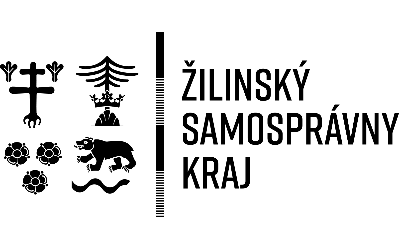 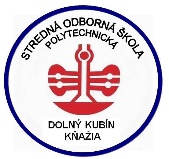 Stredná odborná škola polytechnickáJelšavská 404026 01  Dolný Kubín - Kňažia